Проект.Литературно-музыкальная композиция«Мама, я люблю тебя!» ко Дню матери.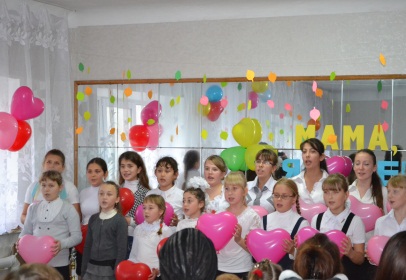                                                           Реализовала:                                                               Курочкина С.А.учитель МБОУ ООШ № 31 г-к АнапаЦель: - подготовить праздничную литературно-музыкальную композицию для  мам и бабушек ко Дню матери.Задачи:- спланировать работу по организации праздника;- собрать материалы для сценария праздника;- составить сценарий праздника;- показать детям значение в нашей жизни главного человека – Матери, как источник любви и духовности;- раскрыть понятие « материнская любовь» с позиции общечеловеческих ценностей;- расширить знания учеников и родителей о праздновании Дня Матери в России;- воспитывать уважительное отношение к женщине-матери, стремление беречь и сохранять традиционные семейные устои;- развивать творческие и актёрские способности детей, а также желание устраивать праздники для близких людей.Прогнозируемый результат. Провести праздник так, чтобы мамам доставить радость своим выступлением.Этапы работы.1-я неделя.* Рисуем портреты своих мам* Пишем стихи, рассказы, сценки.* Сочиняем приглашения – поздравления.2-я неделя.* Готовим концерт: песни, стихи, сценки, игры, презентацию.3-я неделя.*Репетируем.* Готовимся к поздравлениям.Итог: Проведение литературно-музыкальной гостиной. Оборудование, реквизит:мультимедийный проектор, экран, ноутбук, музыкальный центр, подарки.Оформление:Зал украшен портретами мам, подготовленными детьми, также оформлены стенгазеты: «Наши мамы», «Моя мама лучшая на свете», «Мой ангел - мама», выставка поделок «Для вас любимые…». Подарки – рисунки мамам, шары для мам.Место проведения: актовый зал.Сценарий литературно-музыкальной композиции, посвященнойДню матери« МАМА, я люблю тебя!»                                                                                                                                                 Подготовила:                                                                                                                                                    Курочкина С.А.                                                      учитель                                                                                                                                     МБОУ ООШ № 31                                                                                                                                           г-к Анапа(Звучит лирическая музыка.)Я верю, что женщина–Чудо земное!Какое на Млечном путиНе сыскать,И если женщина-Слово святое,То трижды священное-«Женщина - Мать».(Выходят ведущие)1 вед.Добрый день!2 вед.Здравствуйте!1 вед.Мама – одно из немногих слов, понятных, пожалуй, всем людям Земли и дорогих для всех народов.Мама – близкое и дорогое для каждого из нас слово, и в «Азбуке мира» мы его напишем с большой буквы, потому что Мама больше, чем просто женщина, родившая ребёнка.Мама, Мать, Матерь – это и самопожертвование, и любовь, и мудрость, и терпение, и подвиг.Мама - та, которая дала жизнь, которая хранила и оберегала на протяжении всей жизни.Когда человеку плохо или с ним что-то случается, он невольно вскрикивает: «Мама, мамочка!» Ребёнок всегда в таком случае зовёт маму, и только её, в помощь и защиту которой он незыблемо верит.В последнее воскресенье осени мы отмечаем  замечательный  праздник - День Матери.2 вед.Мама – это самое главное в нашей жизни!Для мамы всегда хочется сделать что-то хорошее, доброе, но в повседневной суете это удается редко.Поэтому наш сегодняшний концерт посвящается вам, дорогие и любимые мамы! Музыкальный подарок от ученицы 9 класса Фалилеевой Любы.1 вед.Самое первое слово, которое произносит каждый малыш – это слово МАМА.На свете добрых слов живет немало.Но всех добрее и нежней одно:Из двух слогов простое слово «мама».И нету слов роднее, чем оно!Поздравления и музыкальный подарок от учеников 1А, 1Б и 8А классов (песня «Мама – первое слово»)2 вед.О, как прекрасно это слово - мама!Все  на  земле  от   материнских рук.Она  нас, непослушных и упрямых,Добру  учит – высшей из наук.Мама, мамочка. Какое теплое, магическое  слово, которым  называют человека  самого близкого, самого  дорогого, единственного. Поздравления от учеников 1Б класса.1 вед: Каждому из нас знакомо чувство защищённости и покоя, которое возникает лишь тогда, когда рядом мама, наша любимая мамочка. Материнскую любовь трудно описать, самозабвение, т. е. способность  забывать о себе ради своего ребёнка, и есть первый признак истинной любви. Вот почему с горем и радостью мы всегда спешим к нашей мамочке, вот почему находим у неё понимание. Поздравления от учеников 2А класса.Музыкальный подарок от ученика 8А класса Свистунова Дениса.2 вед.Мама! Как ёмко, как прекрасно это слово! Максим Горький писал: "Без солнца не цветут цветы, без любви нет счастья, без женщины нет любви, без матери нет ни поэта, ни героя". Сегодня мы дарим  минуты радости сидящим в нашем зале хрупким и нежным, милым и ласковым мамам.Поздравления от учеников 3А класса.Музыкальный подарок от учеников 7А класса («Частушки»)1 вед. Мама - это огромное окно в мир. Она помогает малышу понять красоту леса и неба, луны и солнца, облаков и звезд... Мамины уроки - на всю жизнь.- Сынок, проснись, выпал первый снег!2 вед.-Доченька, посмотри, расцвел подснежник!Жизнь каждого из нас в детстве складывается из маленьких, порой незаметных крупинок маминой    нежности и заботы.1 вед. Мама наполняет жизнь каждого из нас духовной силой, помогая постичь вечные ценности. У мамы самое доброе и ласковое сердце, самые ласковые и нежные руки на свете.Есть в природе знак святой и вещий,Ярко обозначенный в веках!Самая прекрасная из женщин –Женщина с ребенком на руках!2 вед.От любой напасти заклиная,Ей-то уж добра не занимать.Нет, не Богоматерь, а земная,Гордая возвышенная мать.1 вед.Свет любви издревле ей завещан,Так вот и стоит она в веках,Самая прекрасная из женщин –Женщина с ребенком на руках!2 вед.Все на свете метится следами,Сколько бы ни вышагал путей,Яблоня украшена плодами,Женщина - судьбой своих детей.1 вед.Пусть ей вечно солнце рукоплещет,Так она и будет жить в веках,Самая прекрасная из женщин –Женщина с ребенком на руках!Презентация «Наши мамы» (фоном звучит песня «Мамино сердце») Поздравления от учеников 4А класса.- Нашим мамам от чистого сердца мы дарим этот замечательный номер.Весёлый танец от учеников 6Б класса.2 Вед:       А кто-нибудь из вас задумывался? Какой тяжелый                  труд – хозяйки дома? Вот что об этом говорит                  уважаемая наука – статистика…1Вед:       Наши мамы, ухаживающие за детьми и мужем –                 в течение года: вымывают 18000 ножей, вилок, ложек,                 8000 чашек. Общий вес посуды, которую наши мамы                 переносят из кухонного шкафа до обеденного стола                  и обратно, за год достигает 5 тонн. В течение года наши мамы     проходят за   покупками 2000 км.2 Вед.          Наши мамы - великие труженицы! И мы  обязаны это                      помнить всегда! Каждый день, каждую минуту…                     И сколько бы ни было тебе лет – 8 или 23, - тебе всегда                       нужна мама, с ней радостнее и светлее жизнь всегда. Мы тоже провели социологический опрос и по его результатам и выяснили, что любят наши мамы. Давайте попробуем сравнить ваши ответы с ответами детей.Любимая песня – Любимый фильм, телепередача –Любимая пора года –Любимое блюдо –Любимый праздник –Любимые цветы –Любимое занятие –На сцене 6А класс со своими поздравлениями для вас, милые мамы. 1вед.Все женщины очень любят, когда им делают комплименты.Перед началом нашего концерта вам были вручены цветы с пожеланиями.У кого из вас:Красные цветы – вы сегодня самые весёлые.Голубые цветы – вы сегодня самые обворожительные.Оранжевые цветы – вы сегодня самые загадочные.Жёлтые цветы – вы сегодня самые обаятельные и привлекательные.Поздравления от учеников 7Б класса.Музыкальный подарок от учениц 5Б класса (песня «Моя мама»)2 вед.Однажды могучий, старый дуб, проживший много лет, задумался, прислушиваясь к шороху своей листвы: «Я прожил долгую жизнь, много повидал я на своём веку, а кто подарил мне её?»Бежала старая лисица и остановилась от мысли: «Почему я бегу, почему я дышу, почему я живу? Кто даровал мне такое счастье: жить?»В облаках парил орёл, в реке плавала рыба – и все думали об одном.Но вот, как-то случилось, что по этой самой тропинке, где бежала лиса, возле старого могучего дуба остановился отдохнуть человек, и взглянул в то самое небо, где парил орёл: «Как прекрасно, что я живу, что есть это дерево, которое выросло из семени другого дуба, что летает и смотрит с высока этот орёл, которого выпарила из яйца старая орлица. Как прекрасно, что я дышу, я слышу, я вижу, что я живу.Мама! Милая мама! Как отблагодарить тебя за то, что ты подарила мне жизнь!»Поздравления мамам от учениц 9 класса танец «Свеча».2вед.Мамочка, мама родная,С праздником Мамы тебяМы поздравляем сегодня,Искренне, нежно любя.Музыкальный подарок «Как люблю тебя я, МАМА»Все вместе: МАМА, Я ЛЮБЛЮ ТЕБЯ!(Дарят воздушные шары в форме сердца с надписями «Любимой маме»)